         ҠАРАР                                                    РЕШЕНИЕ9 июнь 2014 й                          № 33-4                          9 июня 2014 гОб утверждении Генерального плана сельского поселения Саннинский Генеральный план, правила землепользования и застройки сельского поселения Саннинский сельсовет     	Рассмотрев разработанный ООО «Архивариус»  Генеральный план, правила землепользования и застройки сельского поселения Саннинский сельсовет муниципального района Благовещенский район Республики Башкортостан, протокол  проведения публичных слушаний по проекту решения «Генеральный план, правила землепользования и застройки сельского поселения Саннинский сельсовет муниципального района Благовещенский район Республики Башкортостан» от 22.05.2014 года, руководствуясь ч.12.13 ст.24 Градостроительного Кодекса Российской Федерации Совет сельского поселения Саннинский сельсовет муниципального района Благовещенский район Республики БашкортостанР Е Ш И Л:       1. Утвердить Генеральный план, правила землепользования и застройки сельского поселения Саннинский сельсовет муниципального района Благовещенский район Республики Башкортостан согласно приложения.         2. Администрации сельского поселения Саннинский сельсовет муниципального района Благовещенский район Республики Башкортостан разместить на л\официальном сайте в сети Интернет «Генеральный план, правила землепользования и застройки сельского поселения Саннинский сельсовет муниципального района Благовещенский район Республики Башкортостан».        3. Настоящее решение вступает в силу со дня его обнародования.        4.Контроль за исполнение настоящего решения возложить на постояннную комиссию по земельным вопросам, благоустройству и экологии (Кислицын А.Н.).Глава сельского поселенияСаннинский сельсоветмуниципального района Благовещенский район Республики Башкортостан				            	     М.Н.ЗыряноваБАШКОРТОСТАН РЕСПУБЛИКАhЫБЛАГОВЕЩЕН РАЙОНЫ МУНИЦИПАЛЬ РАЙОНЫНЫН   ҺЫННЫ АУЫЛ СОВЕТЫ АУЫЛЫ БИЛӘМӘhЕ СОВЕТЫРЕСПУБЛИКА  БАШКОРТОСТАНСОВЕТ СЕЛЬСКОГО ПОСЕЛЕНИЯ САННИНСКИЙ СЕЛЬСОВЕТМУНИЦИПАЛЬНОГО РАЙОНА БЛАГОВЕЩЕНСКИЙ РАЙОН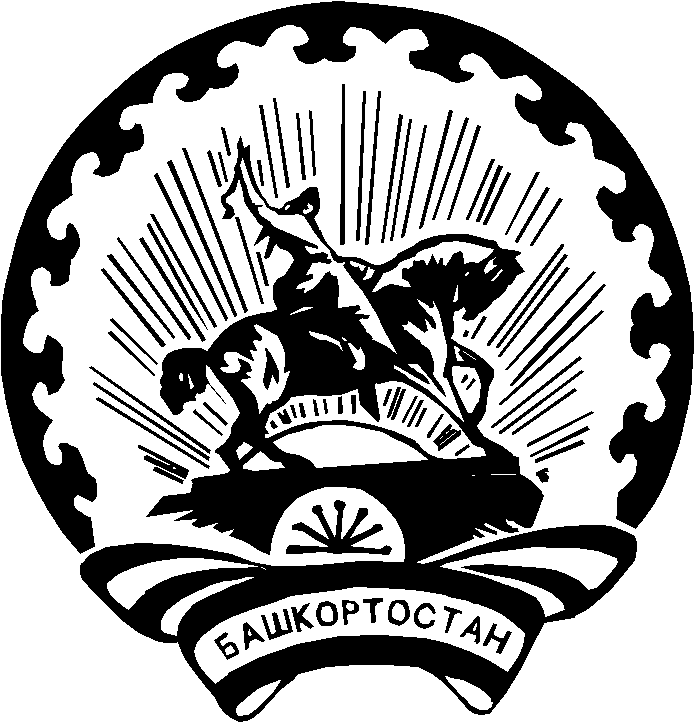 